Under 9 Teams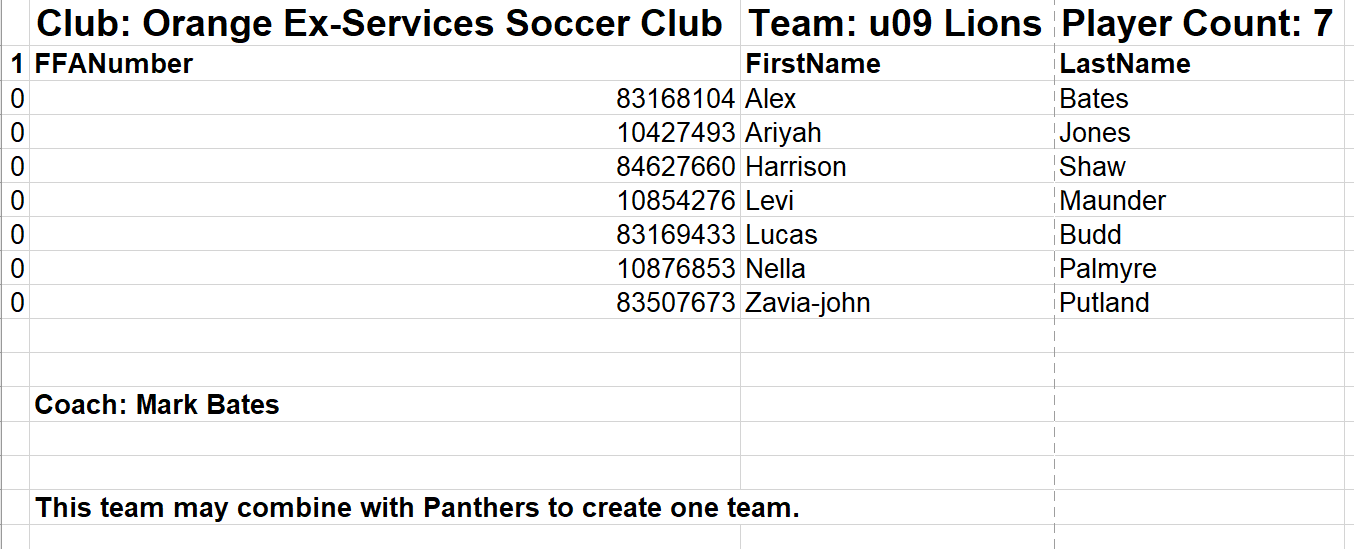 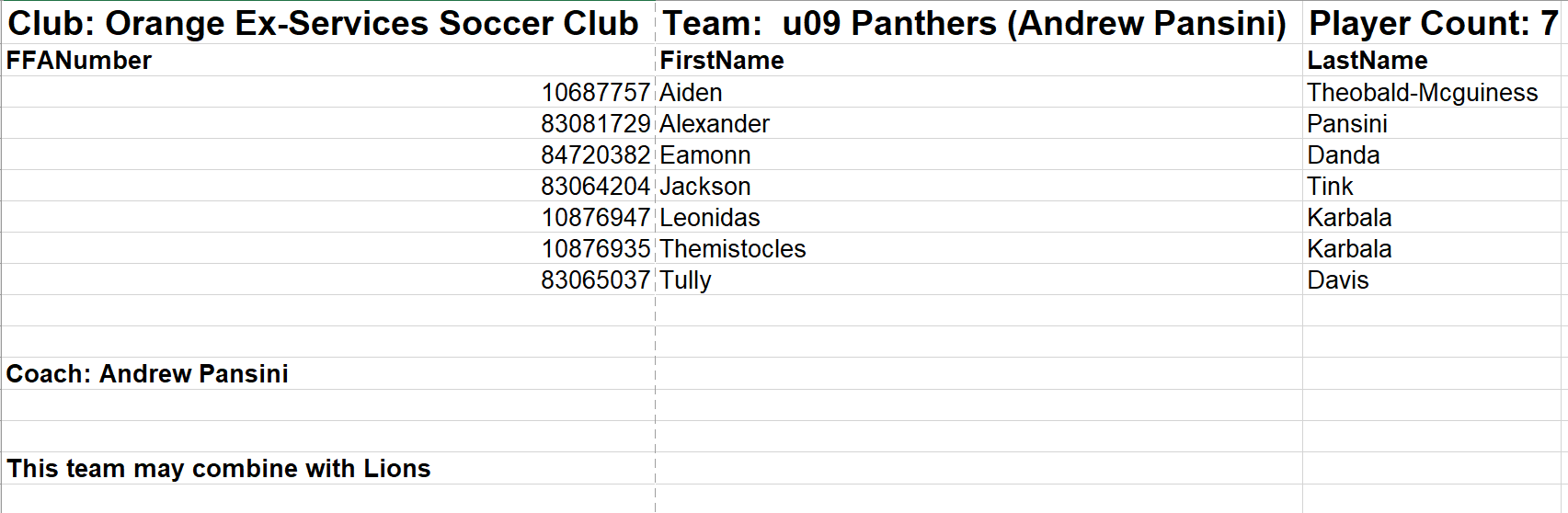 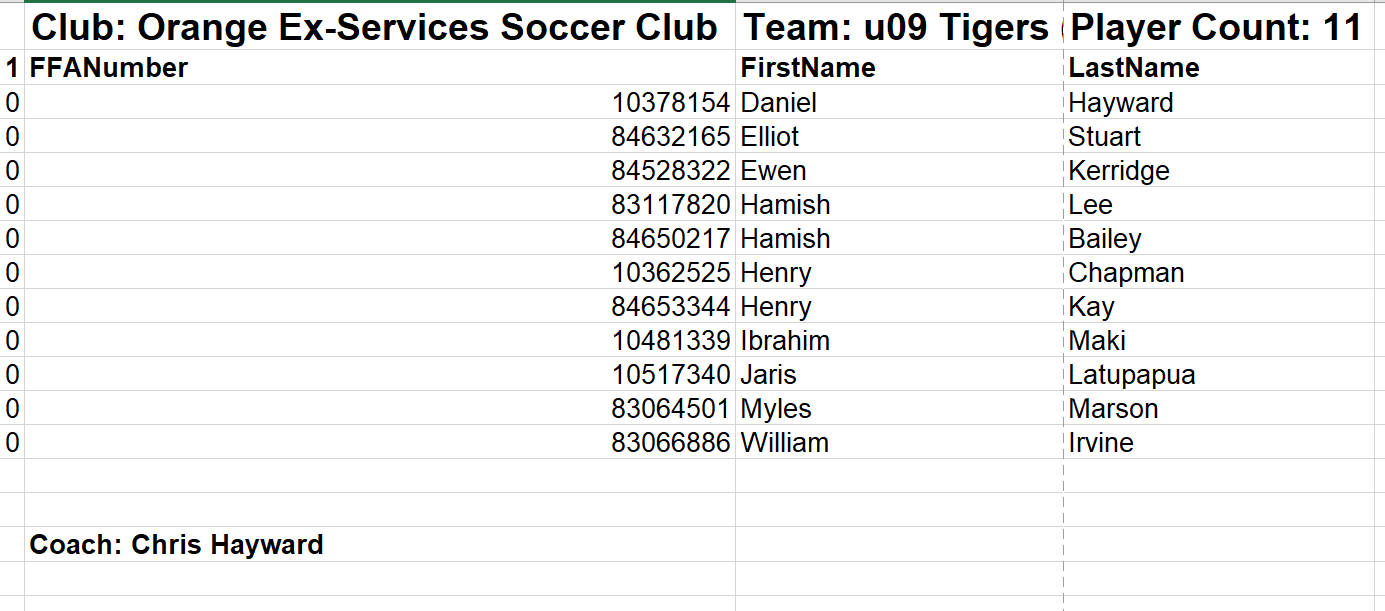 